Персональная информацияПерсональная информацияПерсональная информацияПерсональная информацияПерсональная информацияПерсональная информацияПерсональная информацияПерсональная информацияПерсональная информацияПерсональная информацияФамилия Фамилия Фамилия Фамилия Эгамбердиева  Эгамбердиева  Эгамбердиева  Эгамбердиева  Эгамбердиева  Эгамбердиева  Имя Имя Имя Имя ГулзадаГулзадаГулзадаГулзадаГулзадаГулзадаОтчествоОтчествоОтчествоОтчествоСуйунбаевна Суйунбаевна Суйунбаевна Суйунбаевна Суйунбаевна Суйунбаевна Дата рожденияДата рожденияДата рожденияДата рождения04.06.199604.06.199604.06.199604.06.199604.06.199604.06.1996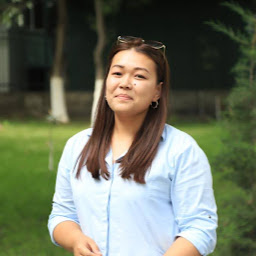 В 2018 году окончила факультет Естествознания и географии ОшГУ по специальности «Естественно-научных дисциплин»В 2020 году окончила магистратуру Общественное здравоохранение ОшГУ специальности «Общественное здоровье»Стаж педагогической работы в ВУЗах – 4 лет, в том числе в Ошском государственном университете – 10 лет. Общий научно-педагогический стаж – 10 лет. Сфера профессиональной деятельности: медицинская микробиология В 2018 году окончила факультет Естествознания и географии ОшГУ по специальности «Естественно-научных дисциплин»В 2020 году окончила магистратуру Общественное здравоохранение ОшГУ специальности «Общественное здоровье»Стаж педагогической работы в ВУЗах – 4 лет, в том числе в Ошском государственном университете – 10 лет. Общий научно-педагогический стаж – 10 лет. Сфера профессиональной деятельности: медицинская микробиология В 2018 году окончила факультет Естествознания и географии ОшГУ по специальности «Естественно-научных дисциплин»В 2020 году окончила магистратуру Общественное здравоохранение ОшГУ специальности «Общественное здоровье»Стаж педагогической работы в ВУЗах – 4 лет, в том числе в Ошском государственном университете – 10 лет. Общий научно-педагогический стаж – 10 лет. Сфера профессиональной деятельности: медицинская микробиология В 2018 году окончила факультет Естествознания и географии ОшГУ по специальности «Естественно-научных дисциплин»В 2020 году окончила магистратуру Общественное здравоохранение ОшГУ специальности «Общественное здоровье»Стаж педагогической работы в ВУЗах – 4 лет, в том числе в Ошском государственном университете – 10 лет. Общий научно-педагогический стаж – 10 лет. Сфера профессиональной деятельности: медицинская микробиология В 2018 году окончила факультет Естествознания и географии ОшГУ по специальности «Естественно-научных дисциплин»В 2020 году окончила магистратуру Общественное здравоохранение ОшГУ специальности «Общественное здоровье»Стаж педагогической работы в ВУЗах – 4 лет, в том числе в Ошском государственном университете – 10 лет. Общий научно-педагогический стаж – 10 лет. Сфера профессиональной деятельности: медицинская микробиология В 2018 году окончила факультет Естествознания и географии ОшГУ по специальности «Естественно-научных дисциплин»В 2020 году окончила магистратуру Общественное здравоохранение ОшГУ специальности «Общественное здоровье»Стаж педагогической работы в ВУЗах – 4 лет, в том числе в Ошском государственном университете – 10 лет. Общий научно-педагогический стаж – 10 лет. Сфера профессиональной деятельности: медицинская микробиология Контактная информация:Контактная информация:Контактная информация:Мобильный телефонМобильный телефонМобильный телефонМобильный телефон+996776641996+996776641996+996776641996Контактная информация:Контактная информация:Контактная информация:E-mail  E-mail  E-mail  E-mail  gulzada_96.kg@mail.rugulzada_96.kg@mail.rugulzada_96.kg@mail.ruОБРАЗОВАНИЕ:ОБРАЗОВАНИЕ:ОБРАЗОВАНИЕ:ОБРАЗОВАНИЕ:ОБРАЗОВАНИЕ:ОБРАЗОВАНИЕ:ОБРАЗОВАНИЕ:ОБРАЗОВАНИЕ:ОБРАЗОВАНИЕ:ОБРАЗОВАНИЕ:Дата начала / окончанияВузВузВузВузФакультетФакультетФакультетФакультетСпециальность2013/2018ОШГУОШГУОШГУОШГУЕстествознания и географииЕстествознания и географииЕстествознания и географииЕстествознания и географииЕстественно-научных дисциплины2018/2020ОШГУОШГУОШГУОШГУМеждународный медицинский факультет Международный медицинский факультет Международный медицинский факультет Международный медицинский факультет Магистратура программы «Общественное здравоохранение»Опыт работыОпыт работыОпыт работыОпыт работыОпыт работыОпыт работыОпыт работыОпыт работыОпыт работыОпыт работыС 01.09.2019г – преподаватель по дисциплине «Микробиология, вирусология, иммунология» на кафедре Общественного здоровья и здравоохранения, международного медицинского факультета ОшГУ С 01.09.2019г – преподаватель по дисциплине «Микробиология, вирусология, иммунология» на кафедре Общественного здоровья и здравоохранения, международного медицинского факультета ОшГУ С 01.09.2019г – преподаватель по дисциплине «Микробиология, вирусология, иммунология» на кафедре Общественного здоровья и здравоохранения, международного медицинского факультета ОшГУ С 01.09.2019г – преподаватель по дисциплине «Микробиология, вирусология, иммунология» на кафедре Общественного здоровья и здравоохранения, международного медицинского факультета ОшГУ С 01.09.2019г – преподаватель по дисциплине «Микробиология, вирусология, иммунология» на кафедре Общественного здоровья и здравоохранения, международного медицинского факультета ОшГУ С 01.09.2019г – преподаватель по дисциплине «Микробиология, вирусология, иммунология» на кафедре Общественного здоровья и здравоохранения, международного медицинского факультета ОшГУ С 01.09.2019г – преподаватель по дисциплине «Микробиология, вирусология, иммунология» на кафедре Общественного здоровья и здравоохранения, международного медицинского факультета ОшГУ С 01.09.2019г – преподаватель по дисциплине «Микробиология, вирусология, иммунология» на кафедре Общественного здоровья и здравоохранения, международного медицинского факультета ОшГУ С 01.09.2019г – преподаватель по дисциплине «Микробиология, вирусология, иммунология» на кафедре Общественного здоровья и здравоохранения, международного медицинского факультета ОшГУ С 01.09.2019г – преподаватель по дисциплине «Микробиология, вирусология, иммунология» на кафедре Общественного здоровья и здравоохранения, международного медицинского факультета ОшГУ Знание языков: указать компетенции по шкале от 1 до 5 (1 – отличное знание, 5 – знание базовых основ)Знание языков: указать компетенции по шкале от 1 до 5 (1 – отличное знание, 5 – знание базовых основ)Знание языков: указать компетенции по шкале от 1 до 5 (1 – отличное знание, 5 – знание базовых основ)Знание языков: указать компетенции по шкале от 1 до 5 (1 – отличное знание, 5 – знание базовых основ)Знание языков: указать компетенции по шкале от 1 до 5 (1 – отличное знание, 5 – знание базовых основ)Знание языков: указать компетенции по шкале от 1 до 5 (1 – отличное знание, 5 – знание базовых основ)Знание языков: указать компетенции по шкале от 1 до 5 (1 – отличное знание, 5 – знание базовых основ)Знание языков: указать компетенции по шкале от 1 до 5 (1 – отличное знание, 5 – знание базовых основ)Знание языков: указать компетенции по шкале от 1 до 5 (1 – отличное знание, 5 – знание базовых основ)Знание языков: указать компетенции по шкале от 1 до 5 (1 – отличное знание, 5 – знание базовых основ)Language  (Язык)Language  (Язык)Reading (Чтение)Reading (Чтение)Reading (Чтение)Reading (Чтение)Speaking (Разговорный)Speaking (Разговорный)Writing  (Письмо)Writing  (Письмо)Кыргызский Кыргызский 11111111Русский Русский 11111111Английский Английский 22222222Личные данные и навыки Личные данные и навыки Личные данные и навыки Личные данные и навыки Личные данные и навыки Личные данные и навыки Личные данные и навыки Личные данные и навыки Личные данные и навыки Личные данные и навыки Владеет работой на компьютере Владеет работой на компьютере Владеет работой на компьютере Владеет работой на компьютере Владеет работой на компьютере Владеет работой на компьютере Владеет работой на компьютере Владеет работой на компьютере Владеет работой на компьютере Владеет работой на компьютере Семейное положение: замужем, 1 ребенокСемейное положение: замужем, 1 ребенокСемейное положение: замужем, 1 ребенокСемейное положение: замужем, 1 ребенокСемейное положение: замужем, 1 ребенокСемейное положение: замужем, 1 ребенокСемейное положение: замужем, 1 ребенокСемейное положение: замужем, 1 ребенокСемейное положение: замужем, 1 ребенокСемейное положение: замужем, 1 ребенок